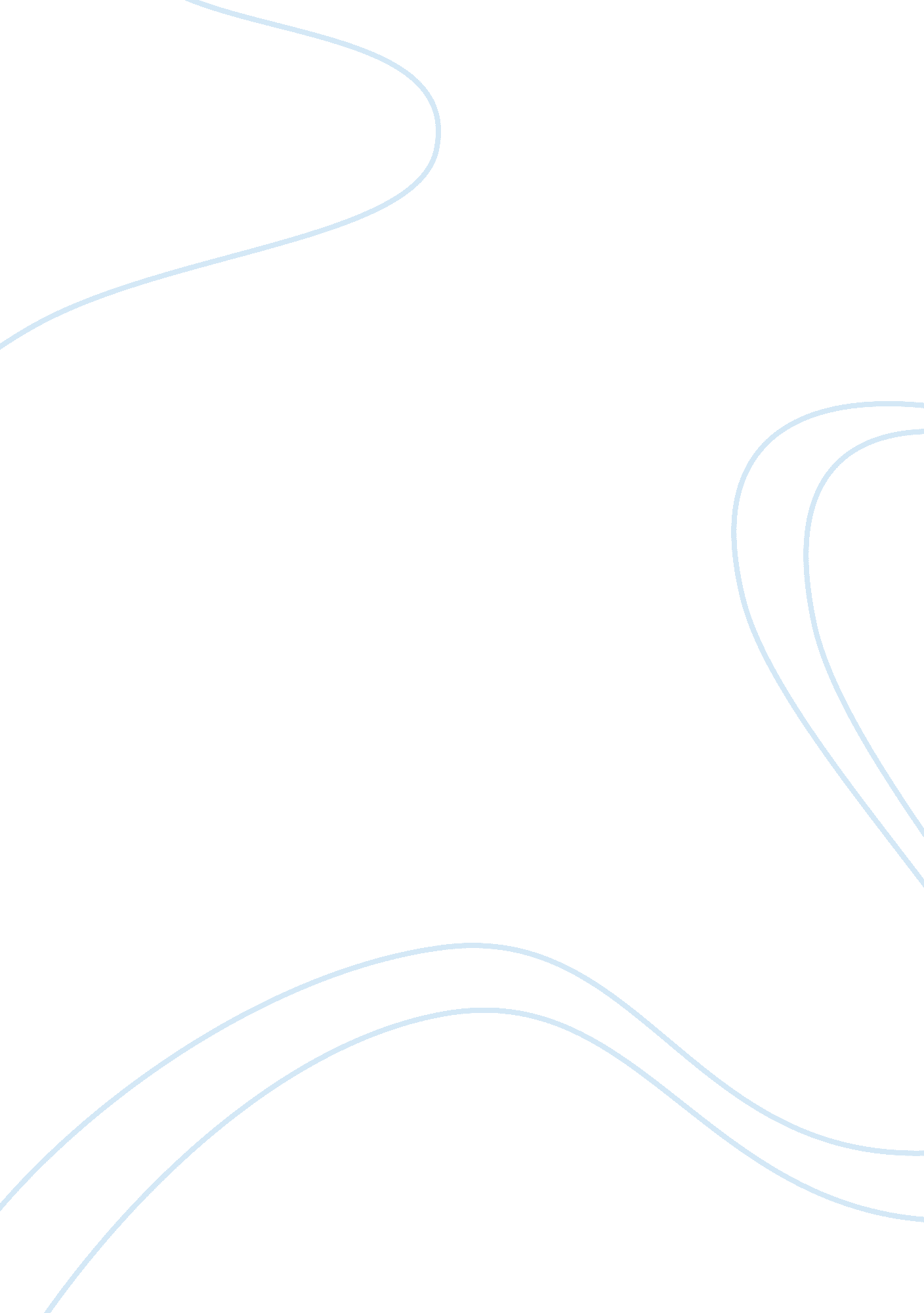 Evidence based practiceHealth & Medicine, Nursing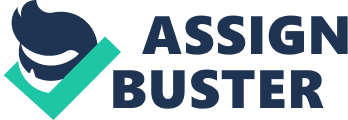 Evidence Based Method al Affiliation) The nursing profession is a demanding career because it demands a lot from individuals who want to practice it as a profession. Integration of the education practice model creates positive effects on the patient safety (Hood, Leddy & Pepper, 2014). Besides, it increases the rate of better health care. It helps in improving the number of competitive nurses in the medical industry. 
Evidence-based method is a system that increases the number of quality nurses in the nursing profession. In the modern world, there are many expectations for the nurses. The society expects nurses to provide more than caring for the sick and maintaining a good image with the public (Hood, Leddy & Pepper, 2014). The society expects the public to provide the highest quality of health care for individuals with smallest costs. Nurses need to have clinical information and use their expertise in analyzing it. Analysis of the information is crucial because of its application to the clinical practice. Evidence-based Method involves the practice where nurses use their knowledge to make the decision based on research facts (Jeffs et al., 2013). The nurses use clinical experience to manage and take care of patients. 
Evidence-based Method works best because there is sufficient evidence of the publication on nursing topics. Nurses should have the ability to access and scrutinize the research of a particular topic (Jeffs et al., 2013). There is anticipation from the society for hospitals to have access to printed health journals. Evidence-based Method is crucial in the modern health care because it creates the atmosphere for nurses to provide care for patients. It is important for the incorporation of the best research with clinical knowledge. The approach also provides the nurses with quality health outcomes. The evidence-based approach gives nurses confidence to use their knowledge of basic principles for the provision of appropriate health care to patients. The nurses should offer suitable health care and manage their patients. All the nurses should have full-time access to up to date evidence to sustain the best practices. 
Nurses have to stick to their morals and ethics when applying evidence-based Method in their day-to-day activities. Nurses have a strong culture of providing excellent health care to the patients, and they should maintain the culture. Incorporation of evidence-based practices into the education system is important to the nursing sector. It leads to the development of a system that will help nurses manage their patients. The approach helps the nurses to focus on patient- centered care that will provide care. The patient-centered care recognizes the individual inclination and recognizes the values of the patient. Evidence-based Method in nursing enables nurses to find methods that use the available data to analyze the data for better decision-making (Hood, Leddy & Pepper, 2014). 
In conclusion, there are challenges associated with the systems ability to determine if information the nurses use is reliable and accurate. It assists nurses to use the current evidence to provide health care decisions. In response to the increasing demand for quality patient health care, evidence-based Method assists in defining future nursing core competencies. Integration of the education practice model creates positive effects on the patient safety. Evidence-based Method works best because there is sufficient evidence of the publication on nursing topics. 
References 
Hood, L., Leddy, S., & Pepper, J. (2014). Leddy & Peppers conceptual bases of professional nursing (8th ed.). Philadelphia: Lippincott Williams & Wilkins. 
Jeffs, L., Beswick, S., Lo, J., Campbell, H., Ferris, E., & Sidani, S. (2013). Defining What Evidence is, Linking It to Patient Outcomes, and Making It Relevant to Practice: Insight from Clinical Nurses. Applied Nursing Research, 26(3), 105-109. doi: 10. 1016/j. apnr. 2013. 03. 002 